AGENDA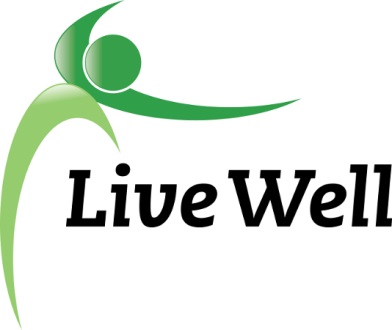 Healthy Food for All Work GroupLawrence Public Library, 707 Vermont St, Lawrence, Meeting Room A9:00am – 10:00am, Friday, August, 10, 2017Please complete one entry for each activity (e.g., instance of training; service delivery). Be sure to describe clearly and completely so that others outside your organization can know what happened. Name: 					  Email Address: 					  Date: 				Agenda itemsNotesAction ItemsIntroductionsAnnouncements AGENDAEquity Initiative kick offCommunity Liaison position- This position will work under HCI3 grant and is meant to assist our coalition in proving and equity lens to our work. Job DescriptionSNAP interactive map by FRAC- Has state & county level data http://www.frac.org/snap-county-map/snap-counties.htmlLive Well Community Wellness Grants “• Proposal must come from a 501(c)(3) nonprofit organization or government entity.• Proposal must be for work that primarily benefits residents of Douglas County, Kansas.• Applicants must conduct business without discrimination on the basis of race, religion, gender, sexual orientation, age, marital status, disability or national origin” https://www.dccfoundation.org/livewell-community-wellness-grants/NOTESHealth equity initiative: We’ll want to include that lens in our overall group and subcommittee work as well; Especially with food insecurity, it’s already a part of the issueGrant position: Community Liason--designated person to help us look at things through a new lens; it’s still open and interviews are starting; First year is a planning phase - assessments, interviews, etc. Then 2 years of funding for impact workWe will also have community coordinator positions that will be open as well. Snap interactive map: county level data is available there, not just state; see the link in our agenda (above); see how LIvewell is impacting Douglas Co.Livewell comm wellness grants - will be open soon; proposal must be from non-profit org, not Livewell itself. Funding is available though. Think together about this in the subcommittees in terms of what organizationss to filter this grant funding throughQuestion: Do we have a general budget in mind? Just Food is planning to submit; we could add it as a line item and then distribute it out; It’s due by sept. 1; can we apply on behalf of the health dept? Health dept. Might make the most sense; submit one grant that includes both initiatives; schedule grant meeting? Stock Healthy Shop Healthy AGENDAMichelle will present Brief overview to group about KSRE initiative. NOTESStock healthy/Shop healthy - MichelleUniversity of Missour has developed and implemented this initiative since 2014She provided handouts from that programKState is planning to implement in 8 counties in KS - Douglas Co is oneNeed to Select a store or two by Sept. 1Community toolkit and retailer toolkit: includes how to start, analysis, implementation, community activities, evaluation tools, etc.How to approach a retailer- an important piece of the processSignage, shelf talkers, changing the visage of the store, removal of alcohol, carrying fresh produceQuestion: Kstate is forging ahead with this program? YesQuestion: Have you identified a store in Lawrence? Michelle: We’ve thought about dollar general stores; they have the potential; most of what they carry isn’t healthy; the programs in Missouri had less luck with dollar gen, more luck with smaller stores; we’d like to try dollar gen/dollar tree; we haven’t gone out because we’d like the input of livewell; if we work together it will be a stronger approach to a potential businessComment: The corporate thing can defeat you; my first thought would be to not do it first; Michelle: in St. Louis, they found an owner of several stores that more was successfulCriteria for determining location included taking a look at all the areas that take snap edComment: The subcommittee can help guide usOne thing to ponder - the potential of the sunflower foundation funding - they were targeting dollar general as wellQuestion: Who is the sunflower foundation? Out of Topeka, Elizabeth Berger; they are moving on that program soon and want to pilot with dollar general; Helen Schnoes is working with them - looking at it from the policy levelModel out of Minneapolis - they changed so that you couldn’t use your snap dollars unless there was a certain amount of healthy foods; can you set the ordinances for that locally? Staple food ordinance in Minneapolis - leads to increased constraints to access to food; Have we implemented Double up Food Bucks at any grocery store? Price chopper; their system is not working because of their computer system; the funds are supposed to support fruit/veg increase and local foods - adds another level of complication; Are they in the Merc? No Subcommittee break out - Dylan and Megan can be taken off the list *** Kelsey will take care of this; discussion questions; filling out accomplishment forms at the endWhat: Take Dylan and Megan off of the list of HFFA partnersWho: KelseySubcommittee Break out session (30 minutes)Pantry: Sue, Christina, JessicaCorner stores: Michelle, Gwen, Melissa AGENDAPoints of Discussion: Development of 2018 goalsAction Steps moving forward- whoDiscussion of Grant funding needsfill out accomplishments formsSubcommittee report to groupAGENDASmall report back on discussion and action steps moving forward (this will help us capture information in notes)NOTESSubcommittees - Corner store initiativeThis is part of our food policy initiative - it makes sense from the perspective of what we are trying to accomplishPossible location? Dollar tree-- 27th and Iowa; they already have some healthy foodsNext DoCoFood Policy council meeting - Aug 28th @ 6:30pm, Location TBD; we can attend to learn more about the Sunflower initiativesQuestion: How did Sunflower and FPC decide on Dollar General, what was their process?Next steps:Michelle will meet with Helen & attend the next council meetingPossibly apply to Sunflower for grant funding, support and Create list of possible locations to speak with (Dollar General, Dollar Trees, North Lawrence, Woods oil [across from dollar general and near Jayhawk motel], others?) We want to pilot with a smaller store to lay the groundwork for success.Goal: Drafting the goal and corresponding objectives (Michael S.)***Subcommittees – Healthy PantriesHealthy pantry group--Materials to purchase, different size needs for different pantries, there should be more we can apply for and are brainstorming, ideas for reusable grocery sack, options for cards Pots and pan-try program has been a slow roll out; more plates than appliances, lots of dishes; ideas to boost pots and pantry [need skillets, crock pot, microwaves]; talked about having barrels at home depot, etc. “pots and pantry collection barrel” $80 each barrel; Hanging recipes –seem to go more slowly than with a promotion where they get food + recipe, but they are going; will do a canned pumpkin promo soon; this is a pilot process of nutrition nudgesGoal - world domination; naming a number of pantries? More of the nudges in the pilot pantries and expand on that - What: Meet with Helen Schnoes and attend the City council meetingWho: MichelleWhat: Draft goals and objectivesWho: Michael ShowalterWhat: Create list of possible locations to considerWho: All corner store subcommittee membersWhat: Create goals/objectivesWho: Healthy pantry subcommittee membersMeeting time address AGAIN :( SORRY! AGENDAI will be teaching a class at KU at 9am on Friday mornings. Options: Wednesday (9/13) or (9/20) 10am-11:30amFriday (9/15) or (9/22) 1:15pm-2:45pmNOTESNot everyone can make the dates that were suggested. We may need to rotate dates - Wed. 13th 10-11:30amOur next dates will be 9/13 @ 10-11:30AM and 10/13 @ 10:30AM-12PMAdditional updates/ Accomplishments formsAGENDAFirst mobile pantry at KU! NOTESMobile food pantry - was smooth but needs more promotion; low turn-out; signage - people were lost; the next one on memorial day - bump to Monday, 9/11; would be good to have a mobile food pantry calendarLast update - livewell has wants to create a candidate forum for local elections - subcommittee requests, Liz Keever needs your help - contact herWhat: Request to be on subcommittee for local candidate forumWho: Anyone interested should contact Elizabeth KeeverAdjournedLiveWell Roadmap to a Healthier Douglas County: 2013-2018 Douglas County Community Health PlanLiveWell Roadmap to a Healthier Douglas County: 2013-2018 Douglas County Community Health PlanLiveWell Roadmap to a Healthier Douglas County: 2013-2018 Douglas County Community Health PlanLiveWell Roadmap to a Healthier Douglas County: 2013-2018 Douglas County Community Health PlanStrategy assigned to Healthy Food For All  Work GroupOpportunities for Community Action (2015 revisions)Outcomes / ObjectivesMeasures / Indicators related to strategyEnhance access to healthy food for low-income familiesEstablish waste minimizing practices and policies with supermarkets, restaurants, cafeterias, schools, hospitals and any other large feeding institutions, restaurants and stores by supplying excess to food banks serving Douglas County (for low-income families)Promote and advocate for changes in local food bank and pantry policies and practices that improve the nutrition and health status of communities, including:Implementing choice-based systemsProviding incentives for selecting healthy whole local foodsProviding evidence-based case managementPromoting SNAP enrollmentIncreasing capacity for storing and distributing healthy whole foodsEstablishing new locationsImproving transit access to existing locationsEstablish a system that engages low-income families as food growersEstablish a system that engages low-income families as small food business operatorsEstablish new opportunities to purchase fresh produce in North Lawrence and other parts of Douglas County with limited options, including farmer’s markets, integration into existing retail options, or opening corner storesPromote and advocate for increased enrollment in Supplemental Nutrition Assistance Program (SNAP) through efforts including dollar for dollar matching programs, community-wide campaigns that destigmatize food assistance and improve understanding of the benefits of SNAP participation By 2018, increase by 10% the availability of fruits and vegetables in food deserts through retail, gardens, and food banks.By 2018, increase by 5% participation in SNAP/ food stamps.Number of opportunities to purchase or obtain fruits and vegetables (Environmental Observation)Number of people participating in SNAP/ food stamps (USDA Food and Nutrition Resources)LiveWell Healthy Food For All Work Group Contacts (Updated May 18, 2017)LiveWell Healthy Food For All Work Group Contacts (Updated May 18, 2017)LiveWell Healthy Food For All Work Group Contacts (Updated May 18, 2017)LiveWell Healthy Food For All Work Group Contacts (Updated May 18, 2017)LiveWell Healthy Food For All Work Group Contacts (Updated May 18, 2017)LiveWell Healthy Food For All Work Group Contacts (Updated May 18, 2017)Name (L,F)Work Group RoleEmailPhoneOrganizationPositionAdmire, DylanMemberdadmire@ksu.edu(913) 832-7190K-State Research and Extension – Douglas CountySNAP-Ed Nutrition EducatorBailey, MelissaMembermissi108@yahoo.com(785) 766-2927Community volunteerWellness EducatorBoyles, AlisonMemberaboyles@heartlandhealth.org(785) 841-7297 ext. 223Heartland Community Health CenterVISTA FellowCannistra, LorraineMemberlcannistra@yahoo.com(785) 766-4394Community volunteerChen, QiannanMemberchenqn@ksu.edu(618) 816-1557Community volunteerDietetic studentCrawford, DaveMemberdcraw4d@hotmail.com(785) 218-4279Downtown Grocery ProjectLead OrganizerDetweiler, ConnieMembercdetweil@ksu.edu(785) 843-7058K-State Research and Extension – Douglas CountyFamily Nutrition Program/SNAP-ED MemberFalin, DarciMember1darci@gmail.com(785) 840-8316Community volunteerCertified Personal TrainerFortin, KelseyChair-electkelseyf123@ku.edu(785) 864-9573KU Watkins Health ServicesHealth EducatorFoster, MadisonMembermadisonjfoster@gmail.com(785) 250-6705Lawrence-Douglas County Health DepartmentCommunity Health InternFreiburger, MelissaMemberprograms@sunriseprojectks.org(785) 764-6943Sunrise ProjectDirector of ProgramsGeigerWolfe, GwenCommunications Coordinatorggeigerwolfe@lawrence.lib.ks.us(785) 843-3833 ext. 136Lawrence Public LibraryInformation Services & Health LibrarianGoodwin, MonikaMembermonikajgoodwin@gmail.com(785) 969-4800Community volunteerHampton, EmilyMemberinfo@sunriseprojectks.org(785) 727-3926Sunrise ProjectExecutive DirectorHoffer, Mary JaneMembermjhoffer9@gmail.com(785) 393-3382Lecompton United Methodist Church / Lecompton City CouncilFood pantry volunteer / Council MemberHolt, ChristinaChaircholt@ku.edu(785) 864-0533KU Work Group for Community Health and DevelopmentAssociate Director for Community Tool Box ServicesHorn, EileenMemberehorn@douglas-county.com(785) 330-3121Douglas County and the City of LawrenceSustainability CoordinatorKeever, ElizabethPast Chairekeever@justfoodks.org(214) 532-8355Just FoodExecutive DirectorKejr, JessicaMemberjkejr@harvesters.org(785) 861-7704Harvesters—The Community Food NetworkAgency Services ManagerLempa, ChrisMember8lempa8@gmail.com(217) 419-2151Lawrence-Douglas County Housing AuthorityCommunity Relationships ManagerMackinnon, TammyMembertammymackinnon0@gmail.com(785) 214-8198Community volunteerMann, ShelleyMembersmann@harvesters.org(816) 929-3280Harvesters—The Community Food NetworkSNAP Outreach CoordinatorMyslivy, RachelMemberrmyslivy@douglascountyks.org(785) 551-1598Double Up Food Bucks/Douglas CountyCoordinatorNightengale, KellyMemberknightengale@kdheks.gov(785) 832-1701Early Detection Works (KS Dept of Health & Environment)Education/Information OfficerRichardson, NikkiMembernicolerichardson27@gmail.com(785) 213-4514The Willow Domestic Violence CenterDirector of Community ServicesSchnoes, HelenMemberhschnoes@douglas-county.com(785) 832-5157Douglas CountyFood Systems CoordinatorSchwabauer, MattMemberschwabauer@gmail.com(785) 393-7301Ecumenical Campus MinistriesBoard MemberShafer, AundreaMemberprograms@justfoodks.org(785) 856-7030 ext. 7014Just FoodProgramsTalley, ShanaMemberstalley@usd497.org(785) 312-4544Lawrence Public Schools (USD497)Parent Facilitator for New York Elementary  & Schwegler ElementaryThellman, NancyMembernthellman@douglas-county.com(785) 550-7754Douglas County CommissionCommissionerTrummel, NinaMemberninalimonchi@gmail.com(951) 609-6589Community volunteerWhite, NormMembernorman.white@dcf.ks.gov(785) 832-3707Kansas Department for Children and Families - Kansas City RegionClient Affairs/Community RelationsWulfkuhle, BrennaMemberwulfkuhleb@gmail.com(785) 633-8352Stull United Methodist ChurchFood Distribution VolunteerZhang, LindaMemberlindazhang2088@gmail.com(785) 221-0280Community volunteerWHO led the activity/event?WHO led the activity/event?WHERE did the activity/event take place?WHERE did the activity/event take place?WHAT occurred?WHAT occurred?WHAT occurred?WHAT occurred?WHEN? (date of activity)With WHOM? (partners, other orgs)With WHOM? (partners, other orgs)HOW MANY people in the community were involved/affected?Toward what GOAL?Toward what GOAL?Toward what GOAL?Toward what GOAL?WHO led the activity/event?WHO led the activity/event?WHERE did the activity/event take place?WHERE did the activity/event take place?WHAT occurred?WHAT occurred?WHAT occurred?WHAT occurred?WHEN? (date of activity)With WHOM? (partners, other orgs)With WHOM? (partners, other orgs)HOW MANY people in the community were involved/affected?Toward what GOAL?Toward what GOAL?Toward what GOAL?Toward what GOAL?WHO led the activity/event?WHO led the activity/event?WHERE did the activity/event take place?WHERE did the activity/event take place?WHAT occurred?WHAT occurred?WHAT occurred?WHAT occurred?WHEN? (date of activity)With WHOM? (partners, other orgs)With WHOM? (partners, other orgs)HOW MANY people in the community were involved/affected?Toward what GOAL?Toward what GOAL?Toward what GOAL?Toward what GOAL?